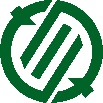 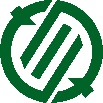 令和5（2023）年11月28日「いながわ星旅」を3週間に渡り開催します！【概　要】週末ごとに町内の観光スポットを旅して楽しむイベント、「いながわ星旅（猪名川町観光協会主催）」を、１２月２.１０.１７日の３日間で開催します。大阪や神戸の都心部から約1時間。都心部から近いのに「星が綺麗な猪名川町」をPRし、多くの人々に猪名川町を知ってもらい、訪れていただくきっかけとなることを目的としています。星の魅力を伝えるために、全会場で猪名川天文台運営員会（星空案内人）の皆さんによるミニ望遠鏡のコーナーや星空観望会など、猪名川町の星空を存分にお楽しみいただきます。また、1＆3週目には「あったかUFO鍋汁」と題して、町の特産品「猪」を使った猪汁の販売も行います。そのほかの内容は開催日ごとに、時間や場所が異なります。【1週目・１２月２日／旅のはじまり】日生中央駅前を、地域団体とコラボしてイルミネーションした場内で、歌やダンスの発表もお楽しみいただけます。【2週目・１２月１０日／旅のとちゅう】現在休館中の「高原ロッジ・メープルいながわ」で、この日限りのイベントの開催。10台以上のキッチンカーが集い、会場を盛り上げます。また、日没後には「星空に飛ぶ願い事ランタン」を一斉打ち上げする予定です。（ランタンは、申込１００個に達し次第受付終了します）【3週目・１２月１7日／旅のおわり】大野アルプスランドで10カ所以上のたき火の中で、のんびり過ごしていただきます。また、「有咲りんの星空たき火ライブ」では、大野山のプロモーション映像でお馴染みの有咲りんさんの美しい歌声が、会場に響き渡ります。詳細は別紙のチラシの通りですが、2・3週目のイベント取材等にお越しいただけます場合は、駐車場等の関係上、ご一報いただけましたら幸いです。【問合せ】猪名川町観光協会事務局（猪名川町企画政策課広報戦略室内）担当：谷・田村　（℡072－766－8707）猪名川町観光協会HP　https://inagawa-kanko.com/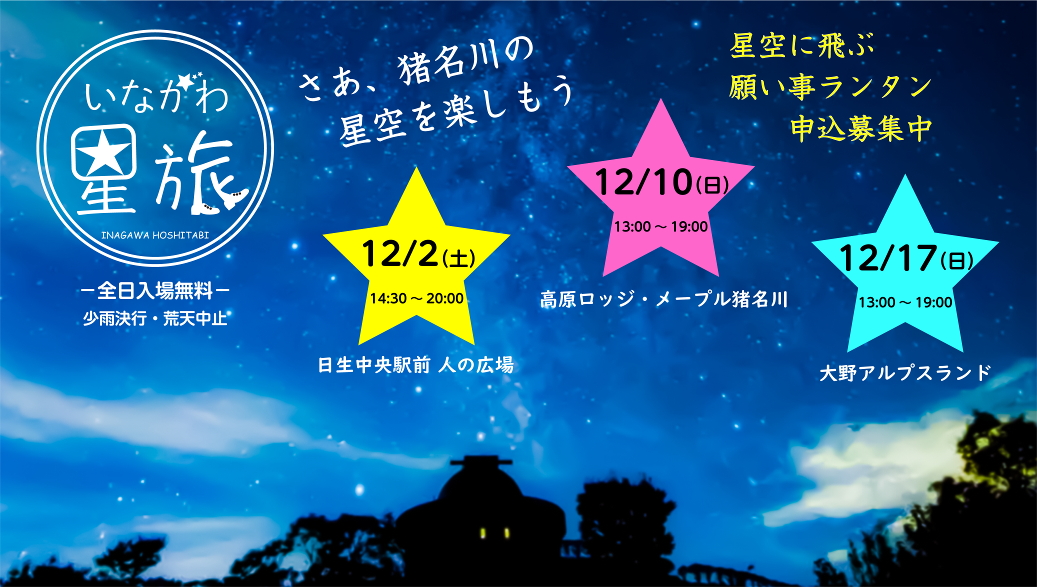 